Piantumazione primaverile di ortaggi di vario tipo Nei mesi di marzo ed aprile, i nostri piccoli “agricoltori” hanno visto i semi trasformarsi in rigogliose verdure. 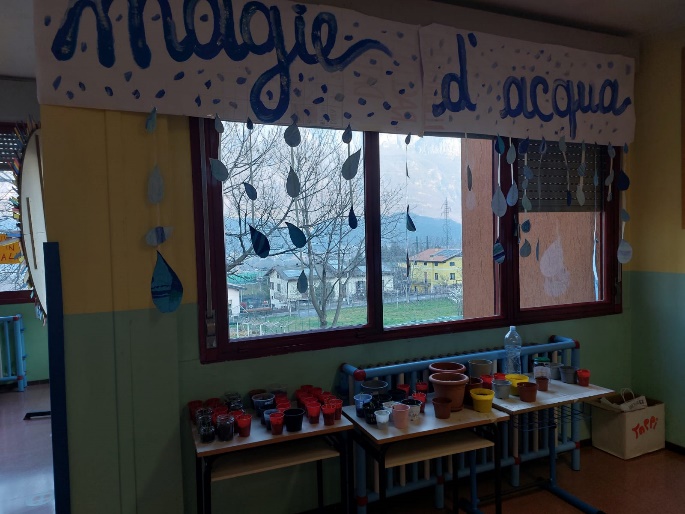 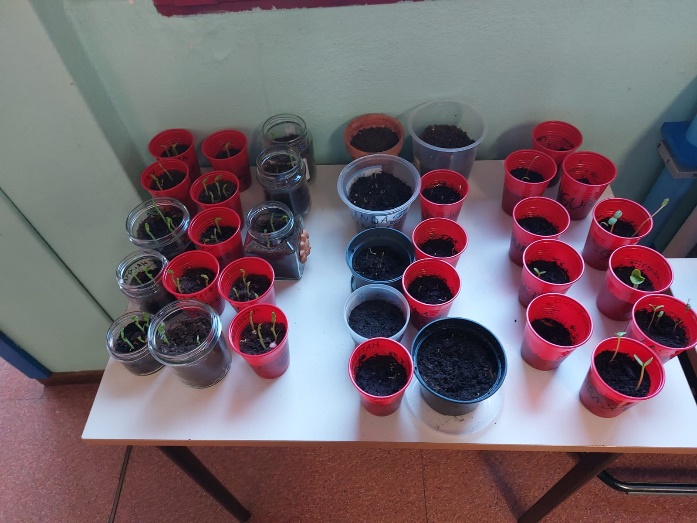 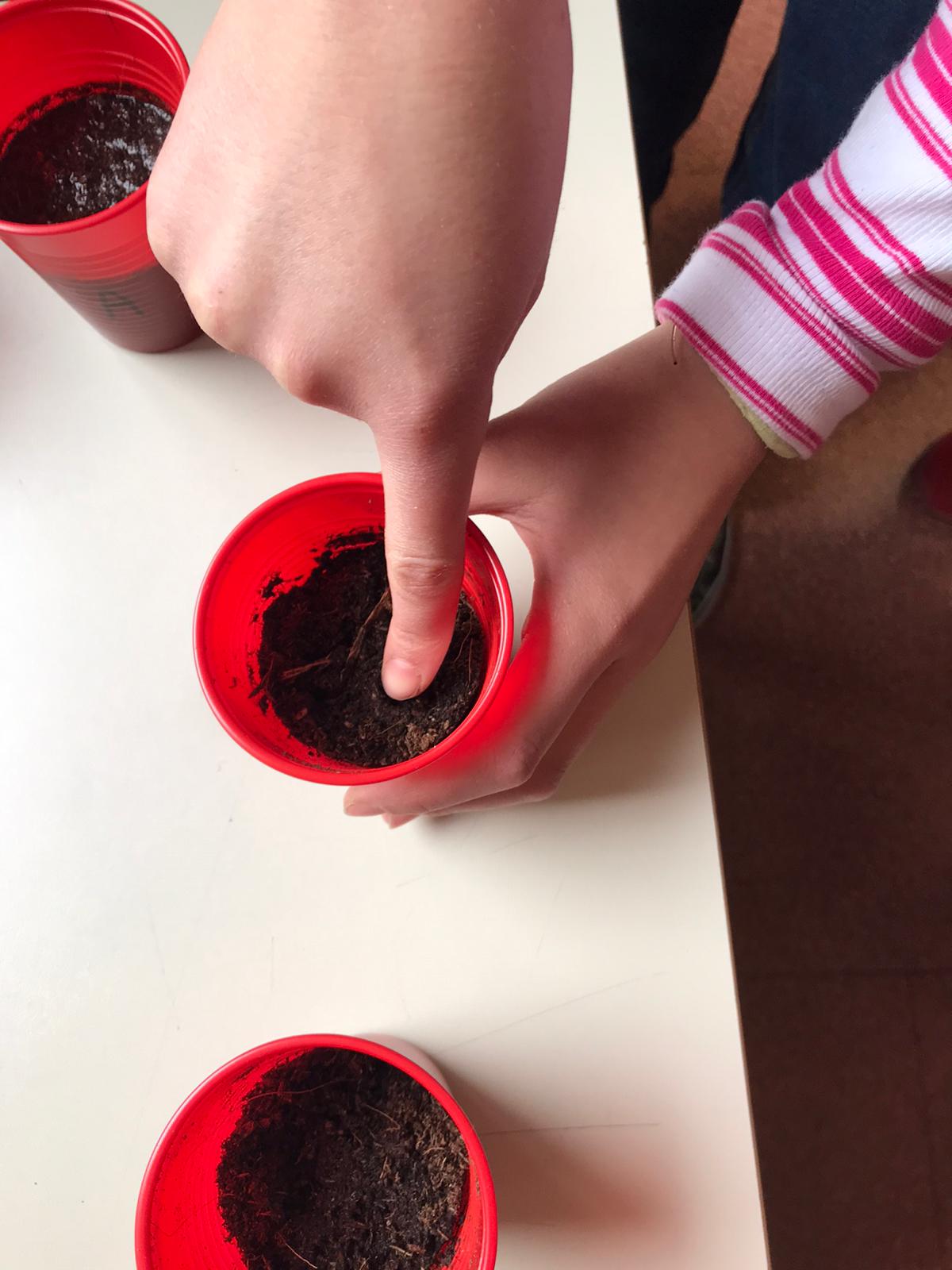 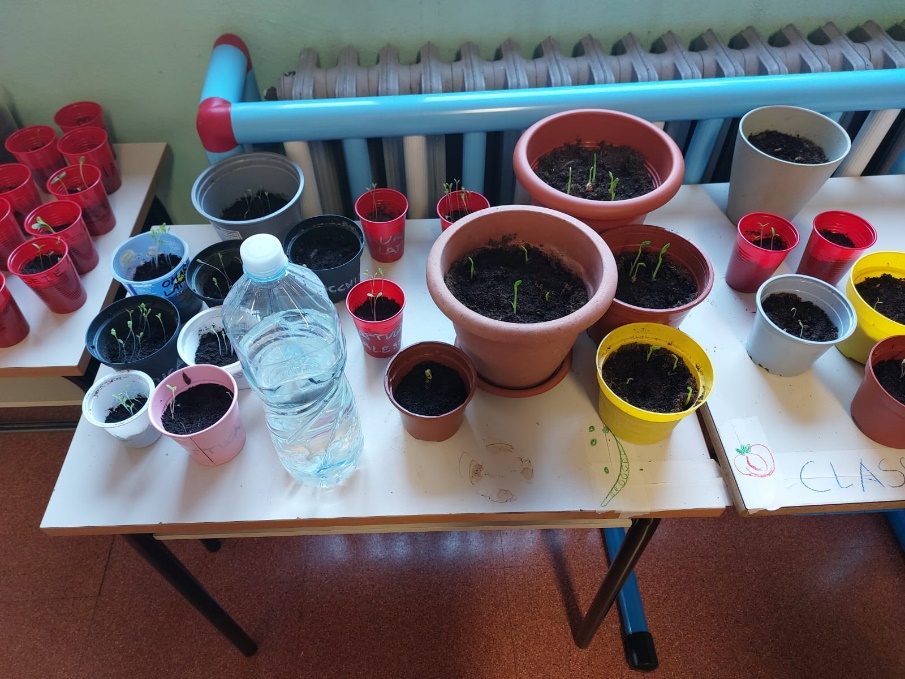 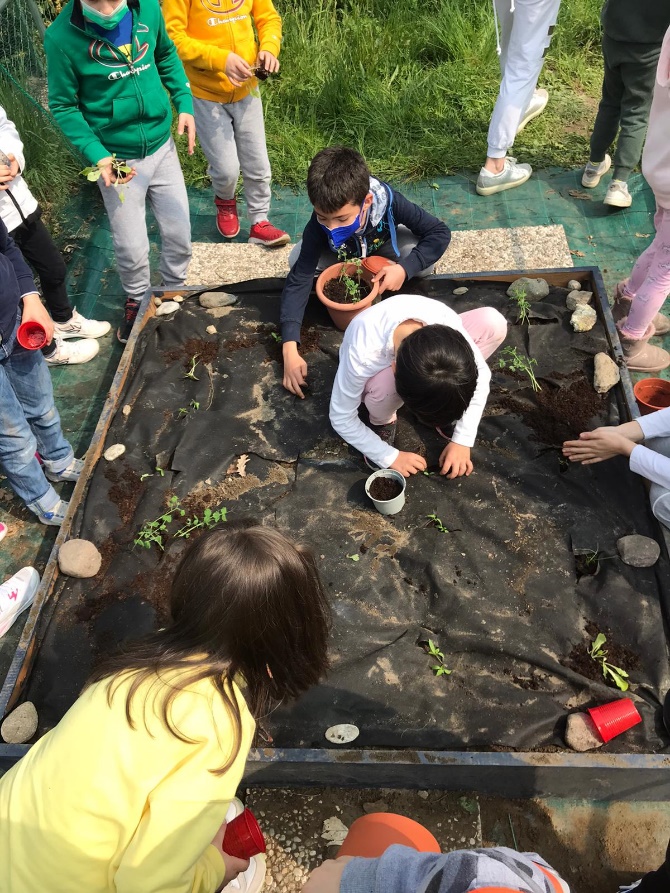 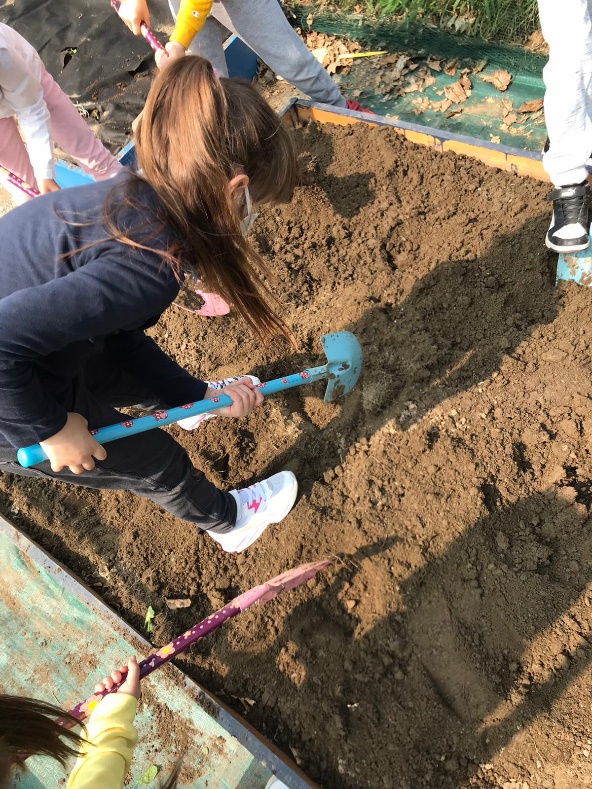 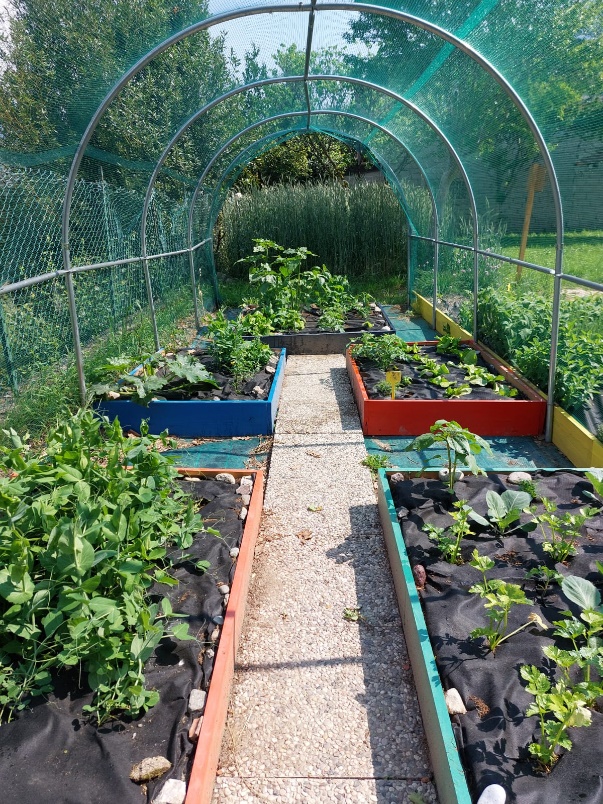 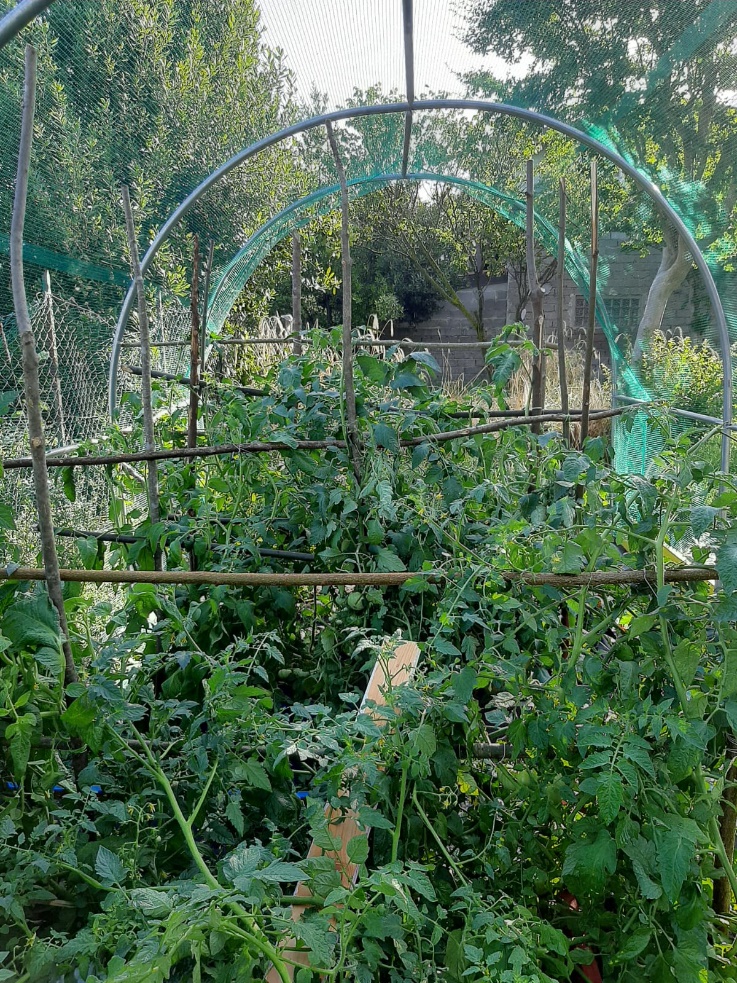 